MĚSTSKÉ ZAŘÍZENÍ SOCIÁLNÍCH SLUŽEB, 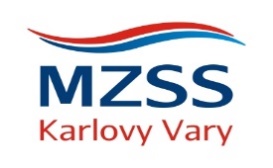 příspěvková organizace, Východní 621/16, 360 01 Karlovy VaryMagistrát města Karlovy VaryMoskevská 2035/21360 01 Karlovy VaryK rukám Ing. Kamila KastneraV Karlových Varech dne 26.05.2022Věc:	Žádost o návratnou finanční výpomocV souvislosti s financováním projektu „Modernizace pečovatelské služby v MZSS Karlovy Vary“, jehož podání schválila Rada Města na svém zasedání dne 30.11.2021 usnesením č. RM/1294/11/21, žádáme o schválení a zajištění návratné finanční výpomoci ve výši 6.000.000,00 Kč. Výdaje projektu a zdroje krytí:  K využití financování jsme připraveni využít rezervní fond naší organizace. Náš rezervní fond činí k 30.04.2022 částku 6 252 543,05 Kč.  Čerpání výpomoci předpokládáme na základě písemné žádosti.Žádáme o projednání v orgánech města a poskytnutí finanční výpomoci s navrácením nejpozději do 30 dnů od připsání prostředků na účet, s nejpozdějším termínem do 31.12.2023.Děkuji za kladné vyřízení mé žádosti.S pozdravem																			…….…………………………………………     MUDr. Petr Myšák, MBA           ředitel organizacePoložka způsobilých výdajů  a zdroje krytí Položka způsobilých výdajů  a zdroje krytí Celkem v Kč vč. DPH Výdaje v  letech  Položka způsobilých výdajů  a zdroje krytí Položka způsobilých výdajů  a zdroje krytí Celkem v Kč vč. DPH 2021 2022 2023 1 Stavební úpravy  1 876 169,46 1 876 169,46 2 Dodávky interiérů (nábytek) 1 104 747,23 1 104 747,43 3 Dodávky IT techniky  783 378,20 783 378,00 4 Dodávky komp.pomůcek 573 172,00 573 172,00 5 Dodávky vozidel  7 489 493,00 7 489 493,00 6 Vedlejší aktivity projektu  343 400,00 94 800,00 248 600,00 Výdaje projektu celkem  Výdaje projektu celkem  12 170 359,89 94 800,00 4 586 066,89 7 489 493,00 Zdroje financování celkem  Zdroje financování celkem  12 170 359,89 94 800,00 4 586 066,89 7 489 493,00 1 Dotace EU 85% 10 344 805,90 10 344 805,90 2 Dotace ze SR 5% 608 517,99 608 517,99 3 Spolufinancování 10% 1 217 036,00 1 217 036,00 